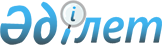 Қазақстан Республикасы Үкiметiнiң 1996 жылғы 29 қарашадағы N 1455 қаулысына өзгерiс енгiзу туралыҚазақстан Республикасы Үкiметiнiң қаулысы 1997 жылғы 4 шiлдедегi N 1057



          Қазақстан Республикасының Үкiметi қаулы етедi:




          1. "Қазақстан Республикасы Президентiнiң Iс Басқармасының
мәселелерi туралы" Қазақстан Республикасы Үкiметiнiң 1996 жылғы 
29 қарашадағы N 1455  
 P961455_ 
  қаулысына мынадай өзгерiс енгiзiлсiн:




          көрсетiлген қаулыға 1-қосымшада:




          "Бурабай орман шаруашылығы Көкшетау облысы" деген сөздер
"Бурабай" табиғи-сауықтыру кешенi, Солтүстiк Қазақстан облысы" деген
сөздермен ауыстырылсын.




          2. Мыналардың:




          "Бурабай орман-аңшылық шаруашылығының флорасы мен фаунасының
қызметiн жақсарту және оны қорғауды күшейту туралы" Қазақ ССР
Министрлер Советiнiң 1968 жылғы 5 тамыздағы N 496 қаулысының;




          "Бурабай орман-аңшылық шаруашылығын қайта атау туралы" Қазақ ССР
Жоғарғы Советiнiң 1983 жылғы 27 мамырдағы N 235 қаулысының күшi
жойылған деп танылсын.





     Қазақстан Республикасының
          Премьер-Министрi


					© 2012. Қазақстан Республикасы Әділет министрлігінің «Қазақстан Республикасының Заңнама және құқықтық ақпарат институты» ШЖҚ РМК
				